PROJEKT Z DNIA 11/09/2023UCHWAŁA NR  …./…../2023RADY MIEJSKIEJ W ROGOŹNIEz dnia …………….w sprawie: przystąpienia do sporządzenia miejscowego planu zagospodarowania przestrzennego na obszarze położonym w obrębie Parkowo, Gmina Rogoźno.Na podstawie art. 18 ust. 2 pkt 5 ustawy z dnia 8 marca 1990 r. o samorządzie gminnym 
(t.j. Dz. U. z 2023 r., poz. 40 ze zm.) oraz art. 14 ust. 1 i 2 ustawy z dnia 27 marca 2003 r. 
o planowaniu i zagospodarowaniu przestrzennym (t.j. Dz. U. z 2023 r., poz. 977) uchwala się, 
co następuje:§ 1. Przystępuje się do sporządzenia miejscowego planu zagospodarowania przestrzennego na obszarze położonym w obrębie Parkowo, Gmina Rogoźno.§ 2. Granice obszaru, o którym mowa w § 1, przedstawione zostały na załączniku graficznym nr 1
 stanowiącym integralną część niniejszej uchwały.§ 3. Wykonanie uchwały powierza się Burmistrzowi Rogoźna.§ 4. Uchwała wchodzi w życie z dniem podjęcia.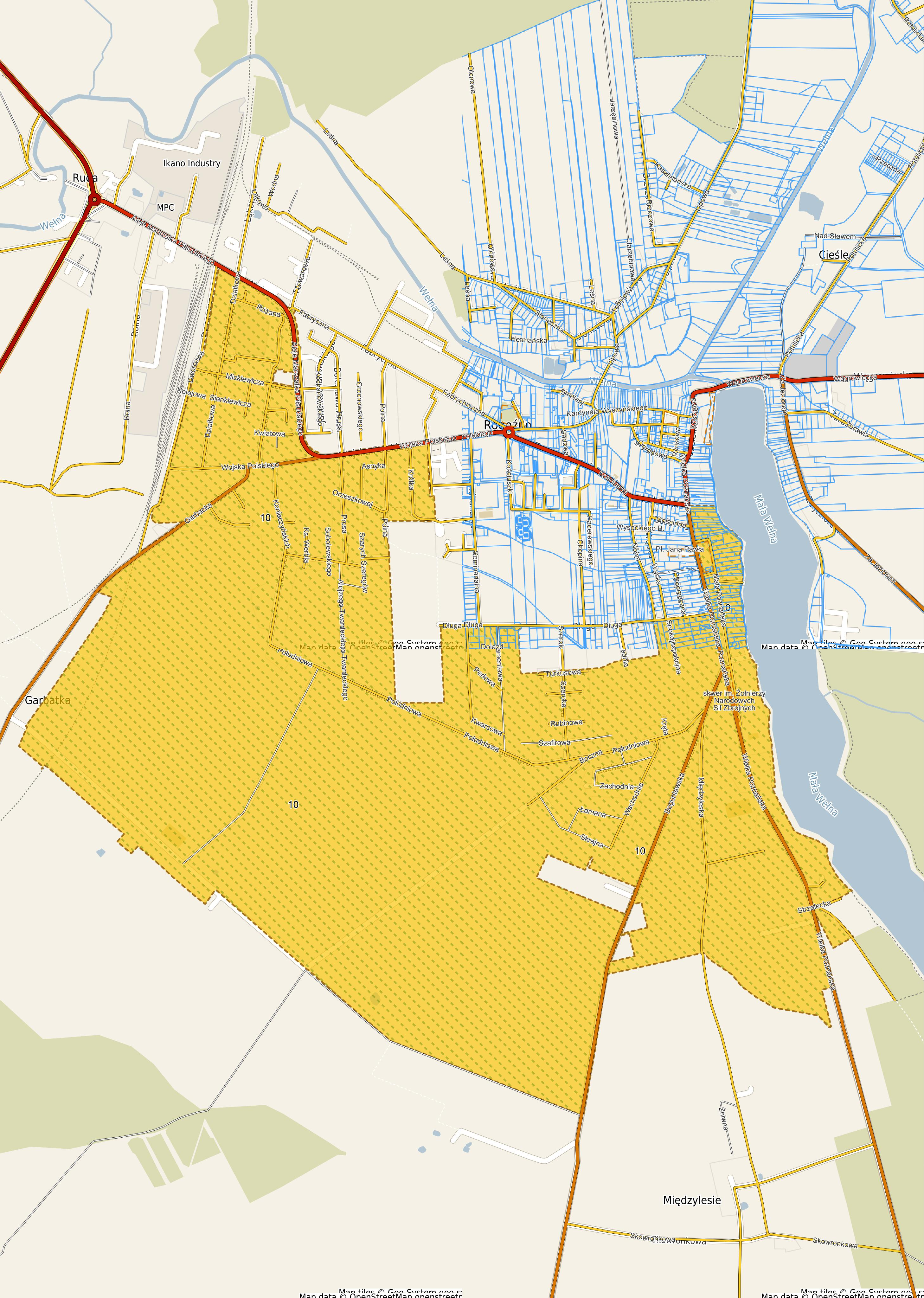 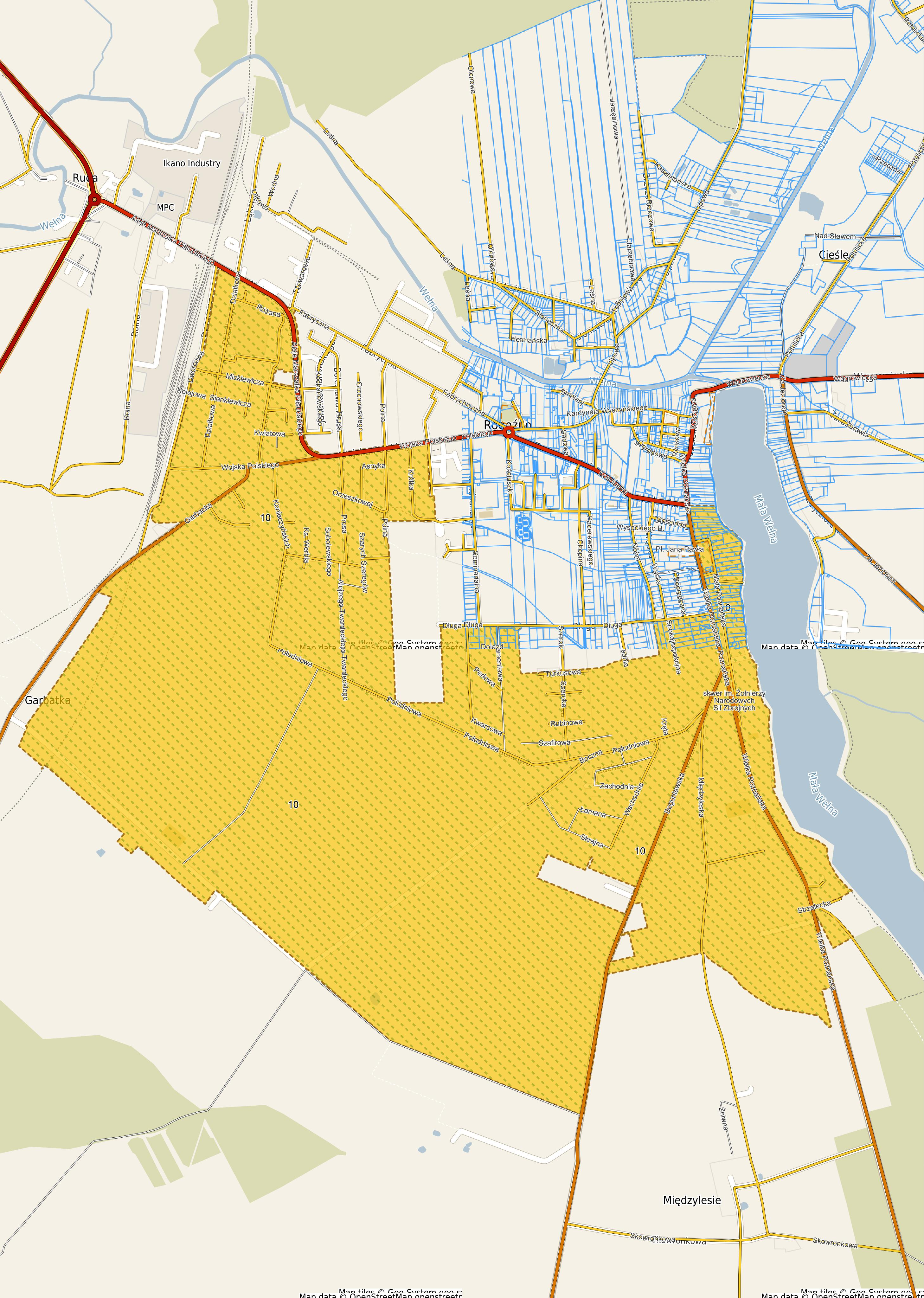 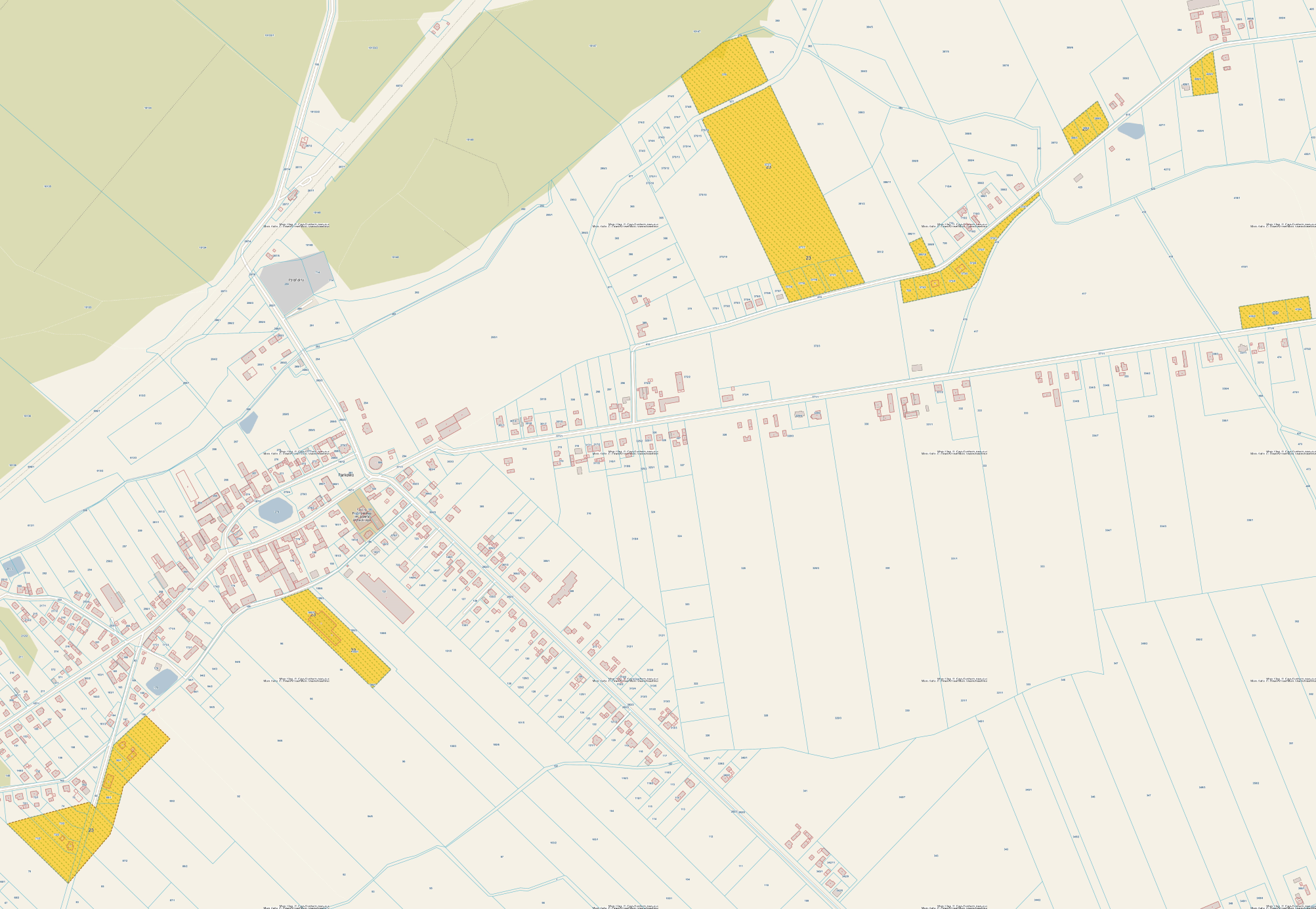 UZASADNIENIEDO UCHWAŁY NR ……/……/2023RADY MIEJSKIEJ W ROGOŹNIEz dnia …………….. Granice obszaru przeznaczonego do sporządzenia miejscowego planu zagospodarowania przestrzennego obejmuje obszar położony w obrębie ewidencyjnym Parkowo, gmina Rogoźno 
o łącznej powierzchni ok. 11,7 ha. Sporządzenie miejscowego planu zagospodarowania przestrzennego dla obszaru wskazanego na załączniku graficznym wynika z konieczności ustalenia przeznaczenia oraz zasad zagospodarowania i zabudowy terenów położonych na ww. obszarze celem zapewnienia racjonalnego zagospodarowania terenu objętego planem. Potrzeba sporządzenia planu wynika również wydanych decyzji o warunkach zabudowy, złożonych wniosków właścicieli nieruchomości o zmianę przeznaczenia działek, a także z następstwa zmiany Studium uwarunkowań i kierunków zagospodarowania przestrzennego Gminy Rogoźno, która obecnie jest procedowana.Zgodnie z art. 14 ust. 1, w związku z art. 27 ustawy o planowaniu i zagospodarowaniu przestrzennym „w celu ustalenia przeznaczenia terenów, w tym dla inwestycji celu publicznego, oraz określenia sposobów ich zagospodarowania i zabudowy rada gminy podejmuje uchwałę 
o przystąpieniu do sporządzenia miejscowego planu zagospodarowania przestrzennego, zwanego dalej planem miejscowym”.Niniejsza uchwała stanowi zatem wyraz woli Rady Miejskiej w Rogoźnie w zakresie kształtowania ładu przestrzennego i racjonalnego gospodarowania przestrzenią.